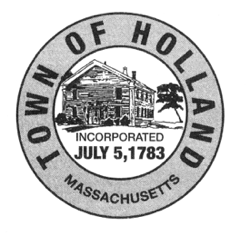 TOWN of HOLLANDAPPLICATION FOR COMMON VICTUALLER LICENSENOTE: General Business License Application is also Required APPLICANT/BUSINESS INFORMATION:Applicant Name: ___________________________________	Business Name: ____________________________________	Business Address: _______________________________________________________________________________________________________________________________________________________________________________Please list all other licenses you have for this business: ___________________________________________________I, the undersigned, state that the information provided in this application, and associated attachments, is true and accurate to the best of my knowledge.Signature: __________________________________________________ Dated: ___________________________________________For Official Use OnlyBOARD OF SELECTMEN ACTION:       APPROVED:  		   REJECTED:       Signature: _______________________________________	Dated:___________________________________Signature: _______________________________________	Dated:___________________________________Signature: _______________________________________	Dated:___________________________________Do you allow “Bring your Own Bottle” (BYOB) at this establishment: _________________________________________If yes, please describe area where alcoholic beverage consumption will be allowed: ____________________________Responsible Manager:                                                                          Age:              Phone #____________________________                                                           _______________________________________________________________________________________________Note: The applicant/licensee acknowledges and assents to participation in any Holland Police Dept. “Sting” operations as conducted for establishments licensed to serve alcohol.  Applicant/licensee agrees that any on-site manager shall be at least 18 years of age.List any applicable Permit Conditions: 